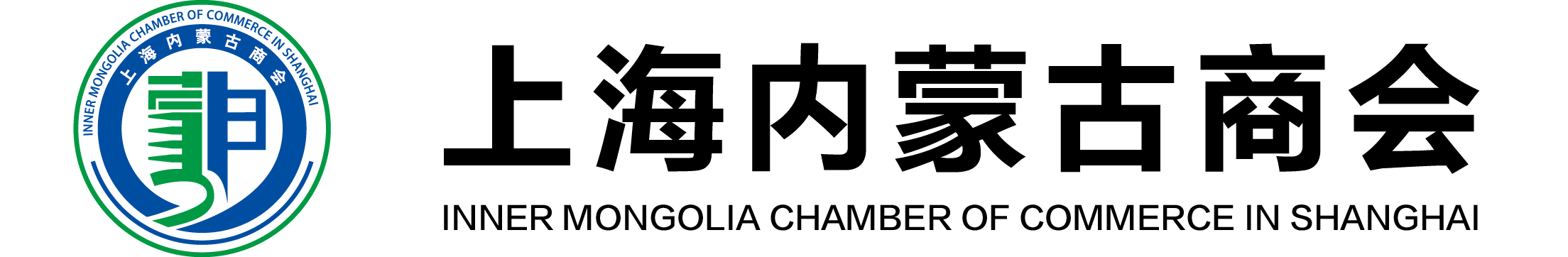 上海市内蒙古商会会员入会申请表          SHNMGSH-001申请企业或组织请完整填写以下内容，并附上您本人身份证复印件、企业营业执照复印件(三证合一）、企业简介、个人简介及一张一寸照片通过快递、传真、邮件或者微信等方式返回本商会。商会收到申请资料后会及时与您联系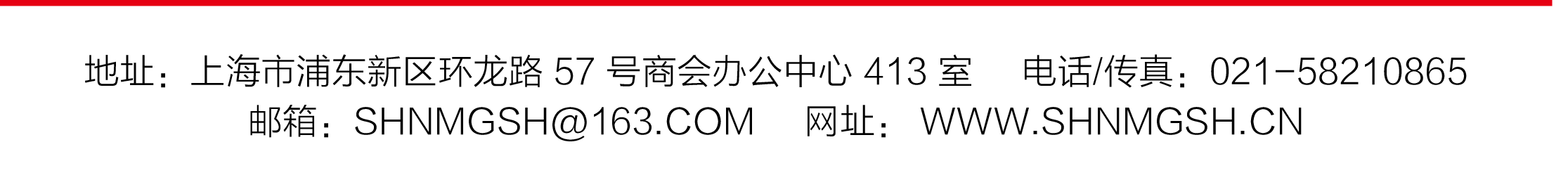 上海市内蒙古商会会员入会申请表附件：                                                                            SHNMGSH-001姓   名性别性别民族民族民族民族民族民族贴照片处贴照片处籍贯（盟市）党派党派文化程度文化程度文化程度文化程度文化程度文化程度贴照片处贴照片处出生年月身份证号身份证号贴照片处贴照片处社会职务单位职务个人手机个人手机个人信箱/个人微信个人信箱/个人微信个人信箱/个人微信个人信箱/个人微信企业信息企业全称资产规模资产规模企业信息成立时间企业人数企业人数企业信息所属行业/实际主营业务企业需求企业需求企业信息所属行业/实际主营业务企业需求企业需求企业信息通讯地址企业信息紧急联系人联系电话联系电话企业入会申请本企业自愿加入上海市内蒙古商会，并遵守商会章程、履行商会义务！请予以批准。本企业自愿加入上海市内蒙古商会，并遵守商会章程、履行商会义务！请予以批准。本企业自愿加入上海市内蒙古商会，并遵守商会章程、履行商会义务！请予以批准。本企业自愿加入上海市内蒙古商会，并遵守商会章程、履行商会义务！请予以批准。本企业自愿加入上海市内蒙古商会，并遵守商会章程、履行商会义务！请予以批准。本企业自愿加入上海市内蒙古商会，并遵守商会章程、履行商会义务！请予以批准。本企业自愿加入上海市内蒙古商会，并遵守商会章程、履行商会义务！请予以批准。本企业自愿加入上海市内蒙古商会，并遵守商会章程、履行商会义务！请予以批准。本企业自愿加入上海市内蒙古商会，并遵守商会章程、履行商会义务！请予以批准。本企业自愿加入上海市内蒙古商会，并遵守商会章程、履行商会义务！请予以批准。本企业自愿加入上海市内蒙古商会，并遵守商会章程、履行商会义务！请予以批准。本企业自愿加入上海市内蒙古商会，并遵守商会章程、履行商会义务！请予以批准。本企业自愿加入上海市内蒙古商会，并遵守商会章程、履行商会义务！请予以批准。本企业自愿加入上海市内蒙古商会，并遵守商会章程、履行商会义务！请予以批准。本企业自愿加入上海市内蒙古商会，并遵守商会章程、履行商会义务！请予以批准。本企业自愿加入上海市内蒙古商会，并遵守商会章程、履行商会义务！请予以批准。企业入会申请企业入会申请                       申请人（企业法人）：                  （盖章）                       申请人（企业法人）：                  （盖章）                       申请人（企业法人）：                  （盖章）                       申请人（企业法人）：                  （盖章）                       申请人（企业法人）：                  （盖章）                       申请人（企业法人）：                  （盖章）                       申请人（企业法人）：                  （盖章）                       申请人（企业法人）：                  （盖章）                       申请人（企业法人）：                  （盖章）                       申请人（企业法人）：                  （盖章）                       申请人（企业法人）：                  （盖章）                       申请人（企业法人）：                  （盖章）                       申请人（企业法人）：                  （盖章）                       申请人（企业法人）：                  （盖章）                       申请人（企业法人）：                  （盖章）                       申请人（企业法人）：                  （盖章）企业入会申请                       日期                       日期                       日期                       日期                       日期                       日期                       日期                       日期                       日期                       日期                       日期                       日期                       日期                       日期                       日期                       日期入会意愿会员会员理事理事常务理事常务理事副会长副会长副会长副会长副会长执行会长执行会长执行会长执行会长会长入会意愿企业入会审批经研究，同意                                   企业加入商会。经研究，同意                                   企业加入商会。经研究，同意                                   企业加入商会。经研究，同意                                   企业加入商会。经研究，同意                                   企业加入商会。经研究，同意                                   企业加入商会。经研究，同意                                   企业加入商会。经研究，同意                                   企业加入商会。经研究，同意                                   企业加入商会。经研究，同意                                   企业加入商会。经研究，同意                                   企业加入商会。经研究，同意                                   企业加入商会。经研究，同意                                   企业加入商会。经研究，同意                                   企业加入商会。经研究，同意                                   企业加入商会。经研究，同意                                   企业加入商会。企业入会审批企业入会审批                    审核人：                       （盖章）                    审核人：                       （盖章）                    审核人：                       （盖章）                    审核人：                       （盖章）                    审核人：                       （盖章）                    审核人：                       （盖章）                    审核人：                       （盖章）                    审核人：                       （盖章）                    审核人：                       （盖章）                    审核人：                       （盖章）                    审核人：                       （盖章）                    审核人：                       （盖章）                    审核人：                       （盖章）                    审核人：                       （盖章）                    审核人：                       （盖章）                    审核人：                       （盖章）企业入会审批企业介绍企业需求资源企业可提供资源